الأداة 3.2.4 نموذج خطة إدارة الحالة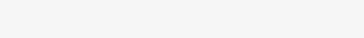 رمز الحالة الإداري (أو اسمها)رمز الحالة الإداري (أو اسمها)رمز الحالة الإداري (أو اسمها)رمز الحالة الإداري (أو اسمها)تمّ تفسير نموذج السرّية                                              1  نعم    2 كلّاتمّ تفسير نموذج الموافقة المستنيرة                                   1  نعم    2 كلّاتمّ منح الموافقة                                                      1  نعم    2 كلّاتمّ تفسير نموذج السرّية                                              1  نعم    2 كلّاتمّ تفسير نموذج الموافقة المستنيرة                                   1  نعم    2 كلّاتمّ منح الموافقة                                                      1  نعم    2 كلّاتمّ تفسير نموذج السرّية                                              1  نعم    2 كلّاتمّ تفسير نموذج الموافقة المستنيرة                                   1  نعم    2 كلّاتمّ منح الموافقة                                                      1  نعم    2 كلّاتمّ تفسير نموذج السرّية                                              1  نعم    2 كلّاتمّ تفسير نموذج الموافقة المستنيرة                                   1  نعم    2 كلّاتمّ منح الموافقة                                                      1  نعم    2 كلّاالمعلومات الشخصيةالمعلومات الشخصيةالمعلومات الشخصيةالمعلومات الشخصيةتاريخ الاتصال الأول 1  ذكر    2 أنثى   3  غير ذلك 1  ذكر    2 أنثى   3  غير ذلكتاريخ الولادة 1  مشرّد داخليًا   2  عائد  3  المجتمع المضيف  4  غير ذلك 1  مشرّد داخليًا   2  عائد  3  المجتمع المضيف  4  غير ذلكالعنوان الحاليتاريخ الوصول (في حال الانطباق)تاريخ العودة (في حال الانطباق)عدد أفراد الأسرة/المعالين في أسرة الفردقاصر غير مرافَق 1  نعم    2 كلّا 1  ذكر   2  أنثى  3  غير ذلكعدد أفراد الأسرة/المعالين في أسرة الفردطفل منفصل عن ذويه 1  نعم    2 كلّا 1  ذكر   2  أنثى 3  غير ذلكنوع الحالة 1 عائلة بمعيل واحد من دون دعم 2 فرد مسنّ من دون دعم (60 سنة وما فوق)  3 فرد مصاب بإعاقة جسدية 4 فرد مصاب بإعاقة عقلية 5 فرد مصاب بحالة طبية خطرة/مزمنة 6 عدد مرتفع من الأفراد المُعالين (4 أفراد مُعالين وأكثر، من دون احتساب ربّ الأسرة) 7 ناجٍ من عنف منزلي 8 ناجٍ من انتهاك جنسي 9 ناجٍ من اعتداء جنسي 10 زواج الأطفال 11 زواج قسري 12 ناجٍ من التعذيب، والمعاملة غير الإنسانية والمهينة 13 ضحية اتجار بالبشر 14 ضحية لغم أرضي 15 نازح جديد 16 نقص في الحماية من النزوح 17 غير ذلك، الرجاء التحديد: ____________نوع الحالة 1 عائلة بمعيل واحد من دون دعم 2 فرد مسنّ من دون دعم (60 سنة وما فوق)  3 فرد مصاب بإعاقة جسدية 4 فرد مصاب بإعاقة عقلية 5 فرد مصاب بحالة طبية خطرة/مزمنة 6 عدد مرتفع من الأفراد المُعالين (4 أفراد مُعالين وأكثر، من دون احتساب ربّ الأسرة) 7 ناجٍ من عنف منزلي 8 ناجٍ من انتهاك جنسي 9 ناجٍ من اعتداء جنسي 10 زواج الأطفال 11 زواج قسري 12 ناجٍ من التعذيب، والمعاملة غير الإنسانية والمهينة 13 ضحية اتجار بالبشر 14 ضحية لغم أرضي 15 نازح جديد 16 نقص في الحماية من النزوح 17 غير ذلك، الرجاء التحديد: ____________نوع الحالة 1 عائلة بمعيل واحد من دون دعم 2 فرد مسنّ من دون دعم (60 سنة وما فوق)  3 فرد مصاب بإعاقة جسدية 4 فرد مصاب بإعاقة عقلية 5 فرد مصاب بحالة طبية خطرة/مزمنة 6 عدد مرتفع من الأفراد المُعالين (4 أفراد مُعالين وأكثر، من دون احتساب ربّ الأسرة) 7 ناجٍ من عنف منزلي 8 ناجٍ من انتهاك جنسي 9 ناجٍ من اعتداء جنسي 10 زواج الأطفال 11 زواج قسري 12 ناجٍ من التعذيب، والمعاملة غير الإنسانية والمهينة 13 ضحية اتجار بالبشر 14 ضحية لغم أرضي 15 نازح جديد 16 نقص في الحماية من النزوح 17 غير ذلك، الرجاء التحديد: ____________نوع الحالة 1 عائلة بمعيل واحد من دون دعم 2 فرد مسنّ من دون دعم (60 سنة وما فوق)  3 فرد مصاب بإعاقة جسدية 4 فرد مصاب بإعاقة عقلية 5 فرد مصاب بحالة طبية خطرة/مزمنة 6 عدد مرتفع من الأفراد المُعالين (4 أفراد مُعالين وأكثر، من دون احتساب ربّ الأسرة) 7 ناجٍ من عنف منزلي 8 ناجٍ من انتهاك جنسي 9 ناجٍ من اعتداء جنسي 10 زواج الأطفال 11 زواج قسري 12 ناجٍ من التعذيب، والمعاملة غير الإنسانية والمهينة 13 ضحية اتجار بالبشر 14 ضحية لغم أرضي 15 نازح جديد 16 نقص في الحماية من النزوح 17 غير ذلك، الرجاء التحديد: ____________الاحتياجات الفورية(الرجاء عدم استخدام أيّ أسماء شخصية أو معلومات محدِّدة للهوية في هذا القسم)نوع الحاجة  المسكن (المأوى، حالة نزوح جديدة)  الطبابة (الحصول على الرعاية الصحية، النقص في الأدوية)  التعليم (الحصول على التعليم، الدعم من خلال الموادّ التعليمية)  الدخل/سبل كسب العيش  خدمات رعاية الصحة العقلية  خدمة الدعم النفسي الاجتماعي  غير ذلك (مثل الحصول على الدعم القانوني، إعادة توثيق الروابط العائلية، إبلاغ الشرطة)، الرجاء التحديد: ____________هل أنت أو أفراد عائلتك بحاجة الآن إلى المساعدة في أيٍّ من المشاكل الطارئة أو الملحّة؟ الرجاء التحديد أدناه:الاحتياجات الفورية(الرجاء عدم استخدام أيّ أسماء شخصية أو معلومات محدِّدة للهوية في هذا القسم)نوع الحاجة  المسكن (المأوى، حالة نزوح جديدة)  الطبابة (الحصول على الرعاية الصحية، النقص في الأدوية)  التعليم (الحصول على التعليم، الدعم من خلال الموادّ التعليمية)  الدخل/سبل كسب العيش  خدمات رعاية الصحة العقلية  خدمة الدعم النفسي الاجتماعي  غير ذلك (مثل الحصول على الدعم القانوني، إعادة توثيق الروابط العائلية، إبلاغ الشرطة)، الرجاء التحديد: ____________هل أنت أو أفراد عائلتك بحاجة الآن إلى المساعدة في أيٍّ من المشاكل الطارئة أو الملحّة؟ الرجاء التحديد أدناه:الاحتياجات الفورية(الرجاء عدم استخدام أيّ أسماء شخصية أو معلومات محدِّدة للهوية في هذا القسم)نوع الحاجة  المسكن (المأوى، حالة نزوح جديدة)  الطبابة (الحصول على الرعاية الصحية، النقص في الأدوية)  التعليم (الحصول على التعليم، الدعم من خلال الموادّ التعليمية)  الدخل/سبل كسب العيش  خدمات رعاية الصحة العقلية  خدمة الدعم النفسي الاجتماعي  غير ذلك (مثل الحصول على الدعم القانوني، إعادة توثيق الروابط العائلية، إبلاغ الشرطة)، الرجاء التحديد: ____________هل أنت أو أفراد عائلتك بحاجة الآن إلى المساعدة في أيٍّ من المشاكل الطارئة أو الملحّة؟ الرجاء التحديد أدناه:الاحتياجات الفورية(الرجاء عدم استخدام أيّ أسماء شخصية أو معلومات محدِّدة للهوية في هذا القسم)نوع الحاجة  المسكن (المأوى، حالة نزوح جديدة)  الطبابة (الحصول على الرعاية الصحية، النقص في الأدوية)  التعليم (الحصول على التعليم، الدعم من خلال الموادّ التعليمية)  الدخل/سبل كسب العيش  خدمات رعاية الصحة العقلية  خدمة الدعم النفسي الاجتماعي  غير ذلك (مثل الحصول على الدعم القانوني، إعادة توثيق الروابط العائلية، إبلاغ الشرطة)، الرجاء التحديد: ____________هل أنت أو أفراد عائلتك بحاجة الآن إلى المساعدة في أيٍّ من المشاكل الطارئة أو الملحّة؟ الرجاء التحديد أدناه:المساعدة المقدَّمة في مرحلة سابقةالمساعدة المقدَّمة في مرحلة سابقةالمساعدة المقدَّمة في مرحلة سابقةالمساعدة المقدَّمة في مرحلة سابقةنوع المساعدة المطلوبةنوع المساعدة المطلوبةنوع المساعدة المطلوبةنوع المساعدة المطلوبةالإحالات المعروضة على الفورالإحالات المعروضة على الفورالإحالات المعروضة على الفورالإحالات المعروضة على الفورخطة إدارة الحالةخطة إدارة الحالةخطة إدارة الحالةخطة إدارة الحالةنوع المساعدة/النشاطمتى؟ التاريخمن المسؤول؟أين؟ - تحديد الموقعتنفيذ الإحالة / الاستقبالمناقشة خدمة الإحالة والخطوات التالية مع الشخص المعنيالمتابعة المطلوبة (الحاجة الأولى)المتابعة المطلوبة (الحاجة الثانية)المتابعة المطلوبة (الحاجة الثالثة)ترتيب ملفات الاستمارات الضرورية الأخرىالمناقشة مع الجهات المعنية (مقدّمو الخدمات/المنظمات الشريكة/إدارة المخيّم)المتابعة (بعد أسبوعَين)المتابعة (بعد شهر)المراجعة (المتطوّع المعنيّ بالحماية والنوع الاجتماعي والإدماج)المراجعة (الموظفون المعنيون بالحماية والنوع الاجتماعي والإدماج)المراجعة (المنسِّق/المدير المعنيّ بالحماية والنوع الاجتماعي والإدماج)مستوى خطورة الحالة:مستوى خطورة الحالة:مستوى خطورة الحالة:مستوى خطورة الحالة:مرتفع:                                    السبب:متوسّط:                                  السبب:منخفض:                                 السبب:مرتفع:                                    السبب:متوسّط:                                  السبب:منخفض:                                 السبب:مرتفع:                                    السبب:متوسّط:                                  السبب:منخفض:                                 السبب:مرتفع:                                    السبب:متوسّط:                                  السبب:منخفض:                                 السبب: